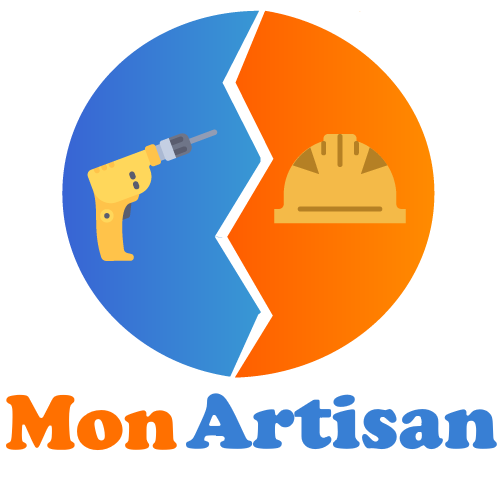 Entreprise Mon Artisan8 rue du Faubourg75000 ParisTél : 00.00.00.00.00E-mail : contact@monartisan.frSite web : quilefait.comConditions de règlement :Acompte de 20 % à la commande 345,40 €Acompte de 30 % au début des travaux   518,10 €Solde à la livraison, paiement comptant dès réceptionSi ce devis vous convient, merci de le retourner signé et complété de la mention « Bon pour accord et exécution du devis ».Désignation des travauxUnitéQtéCoût unitaireTotal HTPrestation de décoration d’intérieur pour un 3 piècesForfait :1 heure de Visite et conseilU170,00 €70,00 €Plans, croquis, liste de shoppingpièce3500,00 €1500,00 €